S.S.E.S. Amravati’s Science College Congress-Nagar, NagpurDepartment of Physical Education		ANNUAL REPORT (2018-2019)(DEGREE-COLLEGE)                                                                             I am very glad to submit the Annual Report of sport Activities conducted during the academic session 2018-2019 The unique record of success of the college is well known all over Vidarbha. The achievement of students in the field of sports and their all round development reflected through the prizes are the hallmark of institutional glory. I take an opportunity to present the report of their spectacular achievement. The college students participated in the following Games in District, Division, State, National, University, and Inter-University  Tournaments.Activities Conducted & Organized:-1) Annual Sport Day: - On the occasion of the birth anniversary of our founder president  Dr. Panjabrao Deshmukh, Our College Successfully Conducted the Inter- Collegiate Cricket, Foot-ball , Basket-Ball and Badminton Tournaments. 2) Medical Examination & Physical Efficiency Test: - In addition to the above games & sports activities, we conducted Medical Examination & Physical Efficiency test of our degree college Students in Jan-2019. The statistical information was submitted to the R.T.M. Nagpur University.DEGREE COLLEGE:-Participations: 23 Men & 20 Women teams of the college participated in various games & Sports of the R.T.M. Nagpur University and other Tournament as under:  Men :-  Badminton, Cricket, Swimming, Water Polo, Table-Tennis, Volley Ball, Chess,, Athletics, Foot-Ball, Soft-ball, Basket- Ball,  Judo , Korf -ball, Kabaddi, Rifle Shooting, Archery, Base-Ball, Yogasan, Boxing Wrestling, Fencing Taekwondo Gymnastics. Women : - Badminton,  Swimming, Table-Tennis, Volley Ball, Chess, Athletics, Judo, Soft Ball, Basket- Ball, Net Ball, Archery, Base-Ball, Kho-Kho, Ball Badminton, Yogasan ,Athletics,  Fencing Gymnastic Sepak – Takraw.Individual PerformanceSWIMMING- R.T.M. Nagpur University. Nagpur. Ku .Samiksha S. Landge B.Sc.-III (CBZ) was selected for All India Inter-University. Swimming Competitions which was held at BELAGAVI Organized by VISVESVARAYA TECHNOLOGICALUNIVERSITY,Conducted by Bengalore Institite of Technology, Bengaluru  from 2nd  to 4th Nov-2018.WATER-POLO - R.T.M. Nagpur University. Nagpur. Mr. Akshay Sakore B.Sc.-I (CBG) was selected for All India Inter-University. Swimming & water poloCompetitions which was held at BANGALORE  Organized by JAIN UNIVERSITY, from 28Th to31st Oct-2018.SOFT-BALL(Men) :-Mr. Rutupama K .Zod Student of B.Sc.III (CGM) was selected  for All India Inter University Soft-ball Tournament, which was held at LATUR. organized by S.R.T.M. UNIVRESITY  NANDED. from 31ST OCT  to 4th  Nov-2018.GYMNASTICS :-(Women) Ku.Dhanashree Y. Thakare student of B.Sc.II (CMBT) were selected in R.T.M. Nagpur University Gymnastics Team for All India Inter University Competitions which was held at CHANDIGHAR organized by PANJAB UNIVERSITY from 17th  to 19th NOV-2018.TAEKWONDO (Women) :- Ku. Ankita J. Sawarkar student of B.Sc.I (PEM) was selected for All India Inter University Taekwondo Championship, which was held at ROHTAK organized by MAHARSHI  DAYANAND  UNIVERSITY from 14th to 17th  MARCH-2019.BASE-BALL(Men) Mr.Santanu V. Bankar student of M.Sc. I (Maths) was selected for All India Inter University Base-ball Tournament.                                       I am very happy to mention that all above matches were played under the able guidance of Prof. Incharge of various sport activities, I am very much thankful to our Worthy principal  and Prof. Incharge of various Games and Sports for their able guidance and kind co-operation given from time to time.                                                                                                                             Head of  Deptt.                                                                                                                        (Physical Education)ALL INDIA INTER-UNIVERSITY (COLOUR-HOLDER) 2018-2019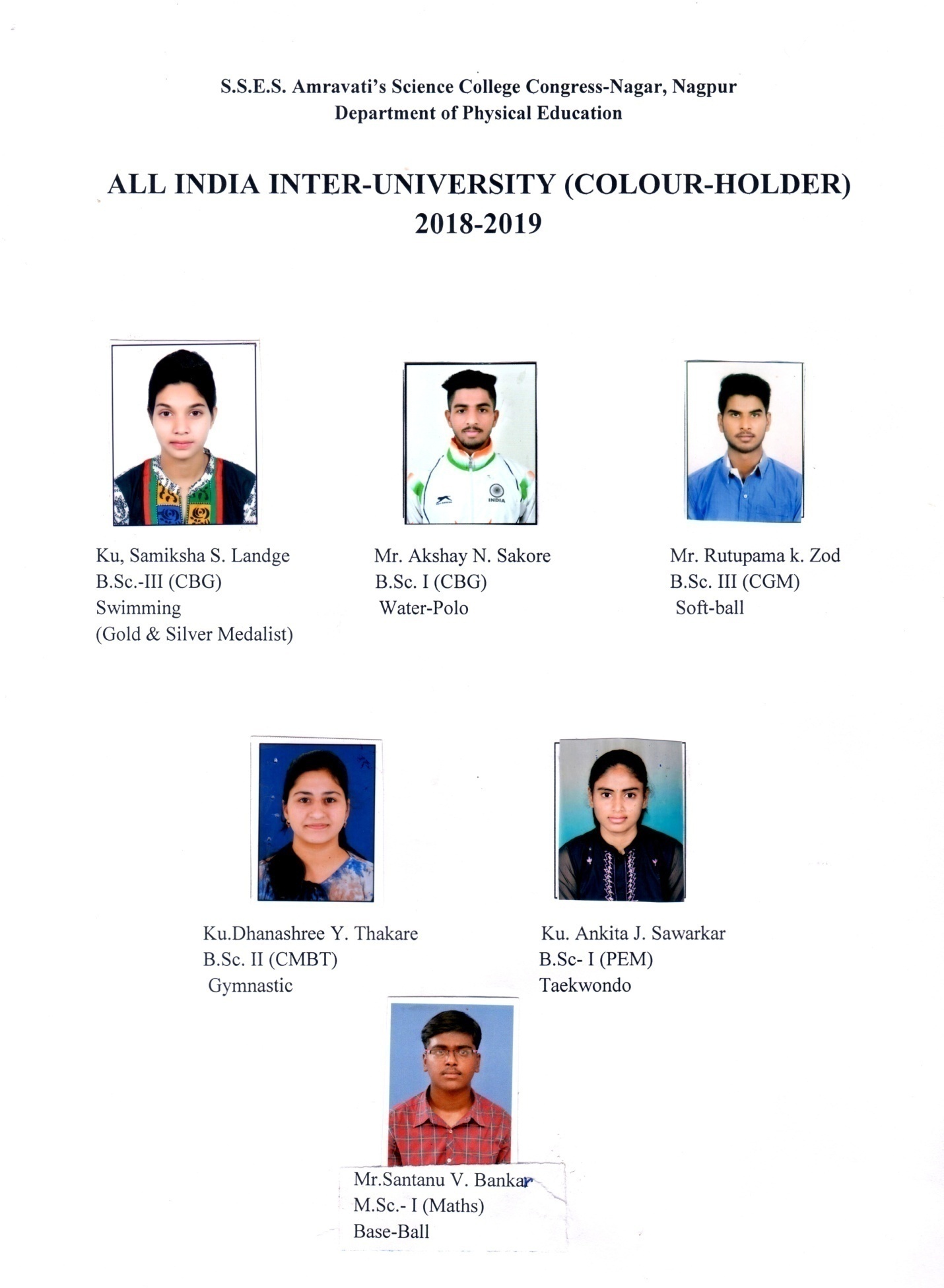 Sr. No.Name of PlayersClassGameVenueDate1.Mr Akshay  N. SakoreB.Sc.-IWater PoloBangalore26th  TO 31stOct-20182.Mr.Rutupama  ZodB.Sc.-IIISoft-BallLatur31st   Oct  TO 04th Nov-20183.Ku.Samiksha S. LandgeB.Sc.-IIISwimmingBengaluru2nd  TO 4th  Nov-20184.Ku.Dhanashree Y.ThakareB.Sc.-IIGymnasticsChandigarh17th  TO 19th Nov-20185.Ku.Ankita J. SawarkarB.Sc-ITaekwondoRohtak14th TO 17th Mar-20196.Mr. Santanu v. BankarM.Sc.I (Maths)Base-BallCulcut 27th Feb To 3rd  March-20019